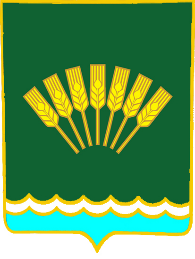 ҠAPAP                                                                                         ПОСТАНОВЛЕНИЕ21 май 2017 й.                                     № 13                       21 мая 2017 г.О признании утратившим силу Постановления сельского поселения Тюрюшлинский сельсовет муниципального района Стерлитамакский район Республики Башкортостан от 18 февраля 2015 года № 02 «Об утверждении Правил присвоения, изменения и аннулирования адресов на территории сельского поселения Тюрюшлинский сельсовет муниципального района Стерлитамакский район Республики Башкортостан» Руководствуясь Конституцией Российской Федерации, Федеральным законом от 6 октября 2003 года №131-ФЗ «Об общих принципах организации местного самоуправления в Российской Федерации, Федеральным законом от 28 декабря 2013 года «443-ФЗ «О федеральной информационной адресной системе и о внесении изменений в Федеральный закон «Об общих принципах организации местного самоуправления в Российской Федерации», Постановлением правительства Российской Федерации от 19 ноября 2014 года №1221 «Об утверждении Правил присвоения, изменения и аннулирования адресов объектам адресации», Конституцией Республики Башкортостан, Уставом сельского поселения Тюрюшлинский сельсовет муниципального района Стерлитамакский район Республики Башкортостан, муниципальными правовыми актамиПОСТАНОВЛЯЮ:Признать утратившим силу Постановления сельского поселения Тюрюшлинский сельсовет муниципального района Стерлитамакский район Республики Башкортостан от 18.02.2015 года № 02 «Об утверждении Правил присвоения, изменения и аннулирования адресов на территории сельского поселения Тюрюшлинский сельсовет муниципального района Стерлитамакский район Республики Башкортостан».Обнародовать настоящее Постановление на информационном стенде в здании администрации сельского поселения и разместить в установленном порядке на официальном сайте сельского поселения Тюрюшлинский сельсовет муниципального района Стерлитамакский район Республики Башкортостан в сети «Интернет» http://turushli-sovet.jimdo.comНаправит настоящее Решение в Государственный комитет Республики Башкортостан по делам юстиции.Контроль за исполнением настоящего Постановления оставляю за собой.Глава сельского поселенияТюрюшлинский сельсоветмуниципального районаСтерлитамакский районРеспублики Башкортостан                                                             Р.Р. Мурзабаев